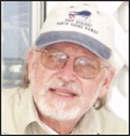 DALLAS “Dal” HolmbergMMFN(SS) 1960-1961Age 75, of Minnetonka, born April 3, 1941 (St. Paul, MN) and passing on Feb.14, 2017. His love of life, family & friends helped extend his battle with Multiple Myeloma. Preceded in death by parents, Arthur and Leah. Dal is remembered with love by former wife, Marsha; daughter, Julie (Dave) Haxton; grandchildren, David and Hailey; sisters, LeAnne Mellott and Laurie Christopherson. As a proud member of the US Navy Submarine Service, his ashes will be interred at sea from a US Submarine as per COMSUBLANT. A Memorial Service will be held at the Zuhrah Shriners Center, 6120 Blue Circle Dr., Minnetonka on Mon. Feb. 27th. Visitation 6:00 PM. Memorial Service 7:00 PM. Memorials preferred to the Hobey Baker Memorial Award. – Sailor, Rest Your Oar